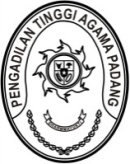 KEPUTUSAN KUASA PENGGUNA ANGGARAN PENGADILAN TINGGI AGAMA PADANGNOMOR: W3-A/016.a /KU.01/1/2023TENTANGPENUNJUKAN VERIFIKATOR DAN OPERATOR TUNJANGAN KINERJA PADA  SATUAN KERJA PENGADILAN TINGGI AGAMA PADANG DAN PENGADILAN AGAMA DI WILAYAH PENGADILAN TINGGI AGAMA PADANGTAHUN ANGGARAN 2023KUASA PENGGUNA ANGGARAN PENGADILAN TINGGI AGAMA PADANGMenimbang	:	a.	bahwa dalam rangka kelancaran pelaksanaan pembayaran dan pertanggungjawaban     Tunjangan Khusus Kinerja di pada Satuan Kerja Pengadilan Tinggi Agama Padang dan Pengadilan Agama diWilayah Satuan Kerja Pengadilan Tinggi Agama Padang, perlu dibentuk Verifikator dan Operator Tunjangan Khusus Kinerja;		b.	bahwa Pejabat/Pegawai Negeri Sipil yang tersebut namanya dalam lampiran Surat Keputusan ini dipandang cakap dan mampu melaksanakan tugas tersebut;		c.	bahwa berdasarkan pertimbangan sebagaimana dimaksud pada huruf a sampai dengan huruf c perlu ditetapkan Keputusan Kuasa Pengguna Anggaran Pengadilan Tinggi Agama Padang.Mengingat	:	1. Undang-undang Republik Indonesia Nomor 17 Tahun 2003 tanggal 5 April 2003 tentang Keuangan Negara;		2.	Peraturan Presiden Nomor 19 tahun 2008 tanggal 10 Maret 2008, tentang Tunjangan Khusus Kinerja Pegawai Negeri Sipil di lingkungan Mahkamah Agung dan Badan Peradilan yang berada dibawahnya, sebagaimana telah diubah terakhir dengan Peraturan Presiden Nomor 8 tahun 2020 tanggal 22 Januari 2020, tentang Tunjangan Khusus Kinerja Pegawai Negeri Sipil di Lingkungan Mahkamah Agung dan Badan Peradilan yang berada dibawahnya;		3.  Surat Keputusan Ketua Mahkamah  Agung RI Nomor: 210/KMA/SK/VIII/2020 tanggal 19 Agustus tahun 2020 tentang Penyesuaian Tunjangan Kinerja Berdasarkan Kelas Jabatan Pegawai di Lingkungan Mahkamah Agung dan Badan Peradilan yang berada dibawahnya;		4. Peraturan Menteri Keuangan Nomor: 190/PMK.05/2012 tanggal 29 November tahun 2012 tentang Tata Cara Pembayaran dalam rangka Pelaksanaan Anggaran Pendapatan dan Belanja Negara;;		5. Peraturan Mahkamah Agung RI Nomor: 3 Tahun 2020 tentang Pelaksanaan Pemberian Tunjangan Kinerja Pegawi di Lingkungan Mahkamah  Agung dan Badan Peradilan yang berada dibawahnya;		6. Surat Edaran Sekretaris Mahkamah Agung RI No.9 Tahun 2020 tanggal 16 September 2020 Tentang Petunjuk Pelaksanaan Pembayaran Tunjangan Kinerja Pegawai Di Lingkungan Mahkamah Agung dan Badan Peradilan yang berada dibawahnya.M E M U T U S K A NMenetapkan	:	KEPUTUSAN KUASA PENGGUNA ANGGARAN PENGADILAN TINGGI AGAMA PADANG TENTANG PENUNJUKAN VERIFIKATOR DAN OPERATOR TUNJANGAN KINERJA PADA SATUAN KERJA PENGADILAN TINGGI AGAMA PADANG DAN PENGADILAN AGAMA DIWILAYAH PENGADILAN TINGGI AGAMA PADANG TAHUN ANGGARAN 2023;KESATU	:	Menunjuk serta mengangkat pegawai Pengadilan Tinggi Agama Padang sebagai berikut:KEDUA	:	Melaksanakan Keputusan ini dengan penuh tanggung jawab dan melaporkan hasil pelaksanaannya secara berkala kepada Kuasa Pengguna Anggaran Pengadilan Tinggi Agama Padang;KETIGA	:	Keputusan ini berlaku terhitung sejak tanggal ditetapkan dengan ketentuan apabila terdapat kekeliruan akan diperbaiki sebagaimana mestinya.Ditetapkan di	: PadangPada tanggal	: 02 Januari 2023Kuasa Pengguna AnggaranPengadilan Tinggi AgamaPadangH.Idris Latif,S.H.,M.H.NIP. 196404101993031002LAMPIRAN I KEPUTUSAN KUASA PENGGUNA ANGGARAN PENGADILAN TINGGI AGAMA PADANGNomor	: W3-A/1116/KU.01/IV/2023Tanggal	: 04 April 2023Kuasa Pengguna AnggaranPengadilan Tinggi AgamaPadangH.Idris Latif,S.H.,M.H.NIP. 196404101993031002LAMPIRAN IV KEPUTUSAN KETUA PENGADILAN TINGGI AGAMA PADANGNomor	: W3-A/167/KP.04.6/I/2016Tanggal	: 18   Januari 2016RINCIAN TUGAS TIM PENGELOLA WEBSITEPENGADILAN TINGGI AGAMA PADANGI.	Penanggung Jawab bertugas :Mempertanggung jawabkan seluruh kegiatan Tim Pengelola Website Pengadilan Tinggi Agama PadangII.	Pengarah Redaksi bertugas:Merumuskan kebijakan dalam rangka pengelolaan website guna mendukung terwujudnya transparansi informasi pada Pengadilan dan sebagai pemanfaatan situs web sebagai media informasi.III.	Redaktur bertugas :1.	Menyiapkan tulisan/makalah yang akan dimuat di website Pengadilan Tinggi Agama Padang2.	Menyiapkan berita/laporan kegiatan yang akan dimuat di website Pengadilan Tinggi Agama Padang3.	Mengkoordinasikan tugas-tugas Editor dan Web AdminIV.	Sekretaris Redaksi bertugas :1.	Membantu Redaktur dalam tugas-tugas mempersiapkan tulisan, berita dan tugas lainnya yang diberikan oleh Redaktur.2.	Mencari berita tentang lingkungan Peradilan, khususnya lingkungan Peradilan Agama untuk dipublikasikan dalam website Pengadilan Tinggi Agama PadangV.	Editor bertugas :1.	Mempersiapkan bahan-bahan berupa tulisan, gambar maupun video yang akan dimuat dan dipublikasikan pada website Pengadilan Tinggi Agama Padang.2.	Menghimpun bahan-bahan dalam rangka mewujudkan transparansi informasi pada Pengadilan Tinggi Agama Padang berkoordinasi dengan Tim Pengelola Meja Informasi Pengadilan Tinggi Agama Padang dan mempublikasikannya pada website Pengadilan Tinggi Agama Padang.2.	Memasukkan surat dinas, pengumuman atau informasi publik lainnya ke website Pengadilan Tinggi Agama PadangVI.	Web Admin bertugas :Memuat semua bahan tertulis berupa makalah atau berita dan laporan kegiatan ke dalam website Pengadilan Tinggi Agama PadangMelakukan kegiatan-kegiatan yang berhubungan dengan pengembangan dan kemajuan website Pengadilan Tinggi Agama PadangMengirimkan berita-berita tentang kegiatan Pengadilan Tinggi Agama Padang ke redaksi website Direktorat Jenderal Badan Peradilan Agama Mahkamah Agung RI (http://www.badilag.net);Ketua Pengadilan Tinggi AgamaPadangDr. H. Idris Mahmudy, S.H., M.H.NIP. 194912121978031003LAMPIRAN I KEPUTUSAN KETUA PENGADILAN TINGGI AGAMA PADANGNomor	: W3-A/167/KP.04.6/I/2016Tanggal	:      Januari 2016TIM TEKNOLOGI INFORMASI (TI)PENGADILAN TINGGI AGAMA PADANGPembina	:	Ketua Pengadilan Tinggi Agama PadangPenanggung Jawab	:	1.  Drs. H. Syaiful Anwar, M.H.		2.  Irsyadi, S.Ag., M.Ag.		3.  Drs. Edison, M.A.Ketua	:	Muhammad Rafki, S.H.Anggota	:	1.	Wenny Oktavia, S.H.I		2.	Aidil Akbar, S.E.		3.	Prima Yenni, S.H.		4.	Rifka Hidayat, A.Md.		5.	Andria Miko		6.  Efri Sukma 		7. Elvi Yunita, SHKetua Pengadilan Tinggi AgamaPadangDr. H. Idris Mahmudy, S.H., M.H.NIP. 194912121978031003LAMPIRAN II KEPUTUSAN KETUA PENGADILAN TINGGI AGAMA PADANGNomor	: W3-A/167/KP.04.6/I/2016Tanggal	:  18    Januari 2016RINCIAN TUGAS TIM TEKNOLOGI INFORMASI (TI)PENGADILAN TINGGI AGAMA PADANGI.	Pembina bertugas :Memberikan arahan dalam rangka pemanfaatan teknologi informasi untuk meningkatkan kinerja di lingkungan Pengadilan Tinggi Agama PadangII.	Penanggung Jawab bertugas:Mempertanggung jawabkan seluruh kegiatan Tim Pengelola Website Pengadilan Tinggi Agama PadangMengambil kebijakan dalam rangka pengelolaan website guna mendukung terwujudnya transparansi informasi pada Pengadilan dan sebagai pemanfaatan situs web sebagai media informasi.III.	Ketua bertugas :Mengkoordinasikan tugas-tugas AnggotaIV.	Anggota bertugas :1.	Melaksanakan pengelolaan infrastruktur jaringan komputer2.	Menjaga ketersediaan akses intranet dan internet di Pengadilan Tinggi Agama Padang3.	Melakukan pengelolaan perangkat jaringan komunikasi data komputer di Pengadilan Tinggi Agama Padang4.	Memberikan masukan terhadap pengembangan teknologi informasi di Pengadilan Tinggi Agama Padang6.	Melaksanakan pelayanan teknologi Informasi meliputi pelayanan multimedia, presentasi dan data elektronik olahan lainnya7.	Memberikan bimbingan dan bantuan teknis pada penerapan dan pengembangan teknologi informasi kepada Pengadilan Agama di lingkungan Pengadilan Tinggi Agama Padang8.	Membantu pengembangan dan pengelolaan Website Pengadilan Tinggi Agama Padang9.	Memonitor pengelolaan website Pengadilan Agama se Sumatera BaratKetua Pengadilan Tinggi AgamaPadangDr. H. Idris Mahmudy, S.H., M.H.NIP. 194912121978031003NO NAMA, NIP, JABATAN DITUNJUK/DIANGKAT SEBAGAI  KETERANGAN 1 Novia Mayasari.S.E.  Verifikator Tunjangan Kinerja  Verifikator Tunjangan Kinerja pegawai pada Pengadilan Tinggi Agama Padang dan Pengadilan Agama di Wilayah Pengadilan Tinggi Agama Padang  NIP.199011262020122000  Verifikator Tunjangan Kinerja  Verifikator Tunjangan Kinerja pegawai pada Pengadilan Tinggi Agama Padang dan Pengadilan Agama di Wilayah Pengadilan Tinggi Agama Padang  Penyusun Laporan Keuangan  Verifikator Tunjangan Kinerja  Verifikator Tunjangan Kinerja pegawai pada Pengadilan Tinggi Agama Padang dan Pengadilan Agama di Wilayah Pengadilan Tinggi Agama Padang 2 Yova Nelindy,A.Md.  Operator Tunjangan Kinerja  Operator Tunjangan Kinerja Satuan Kerja Pengadilan Tinggi Agama Padang  NIP.19930524201932009  Operator Tunjangan Kinerja  Operator Tunjangan Kinerja Satuan Kerja Pengadilan Tinggi Agama Padang  Pengelola Barang Milik Negara  Operator Tunjangan Kinerja  Operator Tunjangan Kinerja Satuan Kerja Pengadilan Tinggi Agama Padang 3 Mursyidah,S.A.P  Operator Bagian Kepegawaian  Operator Absensi pada Satuan Kerja Pengadilan Tinggi Agama Padang  NIP.199306122019032013  Operator Bagian Kepegawaian  Operator Absensi pada Satuan Kerja Pengadilan Tinggi Agama Padang  Analis Kepegawaian Pertama  Operator Bagian Kepegawaian  Operator Absensi pada Satuan Kerja Pengadilan Tinggi Agama Padang NONAMA,NIP,PANGKAT/GOL,JABATANNAMA,NIP,PANGKAT/GOL,JABATANNAMA,NIP,PANGKAT/GOL,JABATAN DITUNJUK/DIANGKAT SEBAGAI  KETERANGAN 1NAMA: Novia Mayasari.S.E.  Verifikator Tunjangan Kinerja  Verifikator dan Operator Wilayah dan Satuan Kerja NIP: 199011262020122000  Verifikator Tunjangan Kinerja  Verifikator dan Operator Wilayah dan Satuan Kerja JABATAN: Penyusun Laporan Keuangan  Verifikator Tunjangan Kinerja  Verifikator dan Operator Wilayah dan Satuan Kerja 2NAMA: Yova Nelindy,A.Md.  Operator Tunjangan Kinerja  Operator Satuan Kerja NIP: 19930524201932009  Operator Tunjangan Kinerja  Operator Satuan Kerja JABATAN: Pengelola Barang Milik Negara  Operator Tunjangan Kinerja  Operator Satuan Kerja 3NAMA: Mursyidah,S.A.P  Operator  Bagian Kepegawaian  Operator Satuan Kerja NIP: 199306122019032013  Operator  Bagian Kepegawaian  Operator Satuan Kerja JABATAN: Analis Kepegawaian Pertama  Operator  Bagian Kepegawaian  Operator Satuan Kerja 